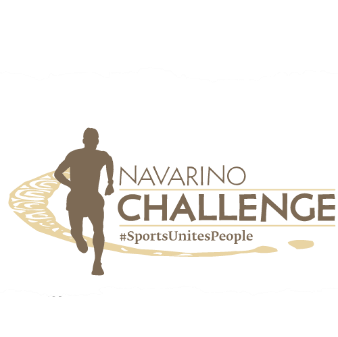 40 SPORTS ACTIVITIES!THERE IS DEFINITELY SOMETHING FOR YOUREGISTRATION FORM FOR ACCOMMODATION PACKAGE 13-15/10/2023One form per room – Please fill in with CAPITAL lettersDATE __/__/__ Please send the form via email to booking@navarinochallenge.com    Last Name: 	  First Name: 	Company:		Position:  	Address:  		ZIP:  	 City:  	Phone.: 	e-mail:  	Mobile Phone  	Second Person (for double/twin room): 	   Last Name: 	  First Name: 	Company:		Position:  	Address:  		ZIP:  	 City:  	Phone.: 	e-mail:  	Mobile Phone  	Second Person (for double/twin room): 	ACCOMMODATION PACKAGE – COSTA NAVARINOACCOMMODATION PACKAGE – COSTA NAVARINONAVARINO CHALLENGE, Package3 days – 2 nights on Bed & Breakfast  W Hotel 2 people in Wonderful Agora room 630.00€W Hotel 2 people in Fabulous Bay View room 750.00€Westin Resort 2 people in Deluxe Garden View room from 580.00€Westin Resort 2 people in Family Suite from 940.00€ All rates are valid upon availability after Vita N Travel agency’s confirmation  Including:Accommodation in a double room at W / Westin Costa Navarino for two nightsBuffet breakfast Free participation to the below Navarino Challenge activities at W & Westin Costa Navarino1km running race for kids 9-14 years old1km running race for kids up to 8 years oldIndoor climbing lessons supported by Navarino Outdoors (4 people/group). For entries: outdoors@navarinooutdoors.grBike ride in Voidokilia supported by Navarino Outdoors (10 people/group). For entries: outdoors@navarinooutdoors.grPilates lessons by Mandy Persaki Basketball 4on4 tournament / Register your team: events@activemedia.gr Basketball Clinic for kids 5-17 yrs old by Euroleague legend Joe Arlauckas & the top Greek basketball player Evina MaltsiGolf lessons supported by Navarino Golf Academy Beach Volley Tournament. For entries and more info:  info@beacharena.gr Beach volley lessons from Triantafyllidis Beach Arena with international volleyball player Michalis TriantafyllidisTennis Clinic supported by Mouratoglou Tennis Center – Costa Navarino / For entries: tennis@costanavarino.com Tennis Tournament supported by Mouratoglou Tennis Center – Costa Navarino / For entries: tennis@costanavarino.com Padel Tournament supported by Mouratoglou Tennis Center – Costa Navarino / For entries: tennis@costanavarino.com High intensity training for people of all ages by Dimitris Moros & FitnessArtNavarino Watersports by Moraitis offering water sports experiences to satisfy any thrill-seeker from exhilarating windsurfing, kitesurfing and SUP, to wake surfing and wing foiling - as well as more relaxed beach activities.  For entries:  bookings@moraitiswatersports.comBeachathlon for kids 6-13 yrs old & parents by the Olympian & World Champion Periklis Iakovakis. Group Cycling (Spinning Challenge) for people of all ages powered by FitnessArt Free access to the WestinWORKOUT® Gym. The facilities include a fully equipped gym, sauna, hamam, indoor pool, change rooms etc.The preferential price of the package is valid only with the condition of the participation of at least one person in one of the running routes (5 km or 10 km or 21 km or 42km). You can register here:  https://www.viva.gr/tickets/sports/navarino-challenge-2023-en/Otherwise, the regular hotel's pricelist applies.Accommodation supplements for children:Child under 4 years old - FREE.  – W Hotel is an adult only Hotel ( from 12 years old )Child 4-12 years old – 80.00€ / dayChild older than 13 years old – 90.00€ / day Full prepayment is requested for the confirmation of the reservation. For any cancellation, amendment or no show a 100% fee will be charged after the confirmation of the reservation.   For rates concerning other room categories and/or more nights, please contact us.Full prepayment is requested for the confirmation of the reservation. For any cancellation, amendment or no show a 100% fee will be charged after the confirmation of the reservation.   For rates concerning other room categories and/or more nights, please contact us.PAYMENT METHOD                                                                                                                    Total Amount: 	EuroBy bank transfer:    PIRAEUS BANK     account:  5012 -045985 - 641IBAN:  GR65 0172 0120 0050 1204 5985 641	(Please send us by e-mail a copy of the bank remittance receipt including your name on the transfer notice)         By credit card ____ ( please tick the option )PAYMENT METHOD                                                                                                                    Total Amount: 	EuroBy bank transfer:    PIRAEUS BANK     account:  5012 -045985 - 641IBAN:  GR65 0172 0120 0050 1204 5985 641	(Please send us by e-mail a copy of the bank remittance receipt including your name on the transfer notice)         By credit card ____ ( please tick the option )